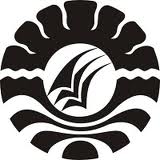 SKRIPSIPENINGKATAN   HASIL   BELAJAR  IPA  MELALUI  PENERAPAN PENDEKATAN KOSTRUKTIVISME PADA SISWA KELAS V SD NEGERI 1 PANGKAJENE KABUPATEN SIDRAPWIDHA NURAISYAH.PPROGRAM STUDI PENDIDIKAN GURU SEKOLAH DASARFAKULTAS ILMU PENDIDIKANUNIVERSITAS NEGERI MAKASSAR2013